NOME E SOBRENOMEEndereço - BairroCEP – Cidade - EstadoTelefones – e-mailIdade – Nacionalidade – Estado CivilDisponibilidade para viagens e mudançaOBJETIVO: Operador de Telemarketing RESUMO DE QUALIFICAÇÕES Carreira desenvolvida na área de Telemarketing, com experiência no atendimento ao cliente, com uma comunicação Ativo e Receptivo, realização de roteiros para fornecer informações sobre os recursos, preços, etc. do produto e apresentar seus benefícios.EXPERIÊNCIA PROFISSIONAL 05/2018 a 10/2023  	Nome da Empresa  	 	 	  Empresa de xxxxx porte do segmento de xxxxxxx.  	 	                            Cargo: Operador de Telemarketing Atendimento ao cliente que possui débito pendente em relação ao produto Vivo, telefones fixos e móveis (celular).Prestava atendimento sobre dívidas e faturas vencidas, recadastramento de endereço entre outras funções. FORMAÇÃO ACADÊMICA Ensino Médio - concluído em xx/xxxx Nome da Instituição de Ensino FORMAÇÃO COMPLEMENTAR Atendimento ao Cliente – anoNome da Instituição INFORMÁTICA Conhecimentos no Pacote Office e Internet. 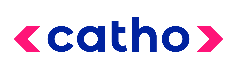 Modelo de Currículo para Operador de Caixa – Catho                                                                            